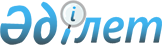 Жаңаөзен қалалық мәслихатының 2016 жылғы 12 қазандағы № 6/65 "Жаңаөзен қалалық мәслихатының аппараты" мемлекеттік мекемесінің қызметтік куәлігін беру Қағидаларын және оның сипаттамасын бекіту туралы" шешімінің күші жойылды деп тану туралыМаңғыстау облысы Жаңаөзен қалалық мәслихатының 2020 жылғы 10 маусымдағы № 45/511 шешімі. Маңғыстау облысы Әділет департаментінде 2020 жылғы 22 маусымда № 4244 болып тіркелді
      Қазақстан Республикасының 2016 жылғы 6 сәуірдегі "Құқықтық актілер туралы" Заңының 50 бабының 2 тармағына сәйкес, Жаңаөзен қалалық мәслихаты ШЕШІМ ҚАБЫЛДАДЫҚ:
      1. Жаңаөзен қалалық мәслихатының 2016 жылғы 12 қазандағы № 6/65 "Жаңаөзен қалалық мәслихатының аппараты" мемлекеттік мекемесінің қызметтік куәлігін беру Қағидаларын және оның сипаттамасын бекіту туралы" шешімінің (нормативтік құқықтық актілерді мемлекеттік тіркеу Тізілімінде № 3192 болып тіркелген, 2016 жылы 7 желтоқсанда "Әділет" ақпараттық – құқықтық жүйесінде жарияланған) күші жойылды деп танылсын.
      2. "Жаңаөзен қалалық мәслихатының аппараты" мемлекеттік мекемесі (аппарат басшысы А. Ермуханов) осы шешімнің әділет органдарында мемлекеттік тіркелуін, оның бұқаралық ақпарат құралдарында ресми жариялануын қамтамасыз етсін.
      3. Осы шешімнің орындалуын бақылау Жаңаөзен қалалық мәслихатының аппарат басшысына (А.Ермуханов) жүктелсін.
      4. Осы шешім әділет органдарында мемлекеттік тіркелген күннен бастап күшіне енеді және ол алғашқы ресми жарияланған күнінен кейін күнтізбелік он күн өткен соң қолданысқа енгізіледі. 
					© 2012. Қазақстан Республикасы Әділет министрлігінің «Қазақстан Республикасының Заңнама және құқықтық ақпарат институты» ШЖҚ РМК
				
      Сессия төрағасы

А. Калбаев

      Жаңаөзен қалалық мәслихатының хатшысы

С. Мыңбай
